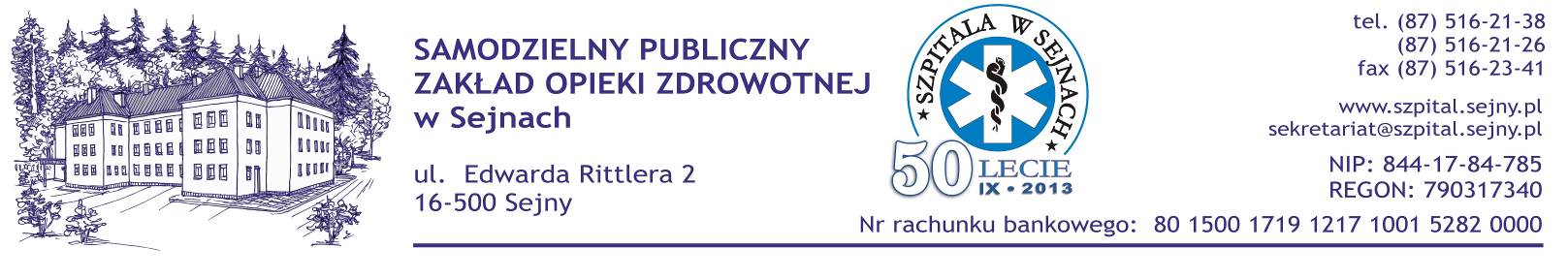 Sejny, dnia 18 sierpnia 2015 r.Wszyscy WykonawcyStrona internetowa ZamawiającegoTablica ogłoszeń ZamawiającegoDotyczy: 9/ZP/2015WYJAŚNIENIA DOTYCZĄCE ZGŁOSZONYCH W POSTĘPOWANIU ZAPYTAŃ I WĄTPLIWOŚCIZamawiający, działając na podstawie art. 38 ust. 2 i 4 ustawy z dnia 29 stycznia 2004 r. Prawo    Zamówień publicznych (t. jedn.: Dz. U. z 2013 r. poz. 907 ze zm.), przedstawia niniejszym wyjaśnienia dotyczące zgłoszonych w postępowaniu zapytań i wątpliwości: Czy w pakiecie 12, pozycja 11 Zamawiający dopuści grubość nici 1?Odpowiedź. Zamawiający dopuści grubość nici 1.Czy w pakiecie 12, pozycja 35 Zamawiający dopuści grubość nici 2?     Odpowiedź. Zamawiający dopuści grubość nici 2.Czy w powyższym zadaniu Zamawiający mógłby określi do których pozycji wymaga próbek?     Odpowiedź. Zamawiający wymaga próbek do pozycji 11.Czy w pakiecie nr 13 pozycja 10 Zamawiający dopuści igłę okrągłą?     Odpowiedź. Zamawiający dopuści igłę okrągłą.Czy w pakiecie nr 13 pozycja 11 Zamawiający dopuści igłę 3/8koła odwrotnie tnącą 19mm?     Odpowiedź. Zamawiający dopuści igłę 3/8koła odwrotnie tnącą 19mm.Pakiet nr 7 poz. 2. Czy Zamawiający dopuści sterylną osłonę w rozm. 17x200 cm?Odpowiedź. Zamawiający dopuści sterylną osłonę w rozm. 17x200 cm.Pakiet nr 2 poz.3. Czy Zamawiający wyrazi zgodę na zaoferowanie wchłanialnej gąbki hemostatycznej w rozmiarze 8 x 5 x 1 cm?          Odpowiedź. Zamawiający wyraża zgodę na zaoferowanie wchłanialnej gąbki   hemostatycznej w rozmiarze 8 x 5 x 1 cm.Czy Zamawiający wyrazi zgodę na zaoferowanie wchłanialnych gąbek hemostatycznych o czasie wchłaniania 3 – 4 tygodnie, pozostałe parametry bez zmian?     Odpowiedź. Zamawiający wyraża zgodę na zaoferowanie wchłanialnych gąbek     hemostatycznych o czasie wchłaniania 3 – 4 tygodnie, pozostałe parametry bez zmian.Czy w celu miarkowania kar umownych Zamawiający dokona modyfikacji postanowień projektu przyszłej umowy w zakresie zapisów § 6 ust 3 i ustanowi wysokość kar umownych liczonych z tytułu zwłoki w dostawie od wartości niezrealizowanej części dostawy oraz doda w§ 6 ust 3 zdanie: Łączna wysokość kar naliczonych z tytułu zwłoki w dostawie nie może przekroczyć 10% wartości opóźnionej dostawy?Odpowiedź. Zamawiający pozostaje przy zapisach SIWZ.Czy Zamawiający w pakiecie nr 2 pozycja 1, 2 i 5 wymaga  hemostatyków powierzchniowych wchłaniających się w czasie od 7 – 14 dni?Odpowiedź. Zamawiający w pakiecie nr 2 pozycja 1, 2 i 5 wymaga  hemostatyków powierzchniowych wchłaniających się w czasie od 7 – 14 dni.Czy Zamawiający wymaga aby zawartość grupy karboksylowej dla hemostatyków powierzchniowych z pakietu nr 2 pozycja 1, 2 i 5  wynosiła minimum 18%?Uzasadnienie: Większa zawartość grup karboksylowej zmniejsza szansę powstawania rodników. Większa ilość rodników w organizmie powoduje powstawanie reaktywnych form tlenu (RFT), które doprowadzają do uszkodzenia kodu genetycznego, prowadzą do powstawania nowotworów, zaburzeń czynnościowych układu krążenia, mózgu i innych narządów, a także są przyczyną starzenia się komórek. Utleniając cholesterol (LDL) powodują zmiany miażdżycowe w naczyniach krwionośnych nawet u osób młodych. W szczególności narażony na działanie RTF czy rodników jest mózg, gdzie nieodwracalna śmierć neuronów mózgowych doprowadza do takich chorób jak Alzheimer czy Parkinson.Odpowiedź. Zamawiający nie wymaga.Czy Zamawiający dopuści w pakiecie nr  2 pozycja 1 – 2 hemostatyki wykonane z                         utlenionej celulozy o nazwie handlowej Zeocel?       Proponowane przez hemostatyki powierzchniowe wykonane z utlenionej celulozy spełniają wszystkie pozostałe wymagania określone przez Zamawiającego w siwz.   Proponowana przez nas gaza hemostatyczna wykazuje działanie bakteriobójcze aż na  40 szczepów bakterii (zostało to  potwierdzone badaniami in vitro) co  czyni ją produktem o najszerszym spektrum działania bakteriobójczego spośród dostępnych tego typu produktów na rynku.  Ponadto hemostatyczne opatrunki są całkowicie wchłaniane  w okresie 7-14 dni.  Istotny jest również fakt, iż proponowane przez nas hemostatyki posiadają wartość pH niższą niż  3 co utrudnia tworzenie się środowiska, w którym rozwijają się drobnoustroje chorobotwórcze. Warto również podkreślić, gaza hemostatyczna wykonana z utlenionej celulozy jest po prostu tańsza od swoich odpowiedników wykonanych z utlenionej regenerowanej celulozy.       Odpowiedź. Zamawiający dopuszcza.Czy Zamawiający w §6 ustęp 3 zastąpi słowa „wartości przedmiotu umowy” słowami „wartości brutto towaru niedostarczonego w wyznaczonym terminie”?      Odpowiedź. Zamawiający pozostaje przy zapisach SIWZ.14. Czy Zamawiający, mając na uwadze środki publiczne, którymi operuje, wyrazi zgodę na wydzielenie pozycji 1 z pakietu 4 i utworzenie osobnego pakietu  i  dopuszczenie produktu Cytrynian sodu™ 13% ( 1000 ml roztworu zawiera: cytrynian sodu bezwodny, 132,1g – cytrynian sodu jednowodny 10,36 g – woda do iniekcji wystarczająca na 1000 ml. Elektrolity (mmol/l): Na+ 1352 – Citrate3- 500 ) jałowy roztwór do aferezy, stosowany w ciągłej terapii nerkozastępczej ( dostosowany do wszystkich urządzeń CRRT ) jako sterylny i wolny od pirogenów antykoagulant do systemu pozaustrojowego?     Pozwoli to Zamawiającemu na uzyskanie konkurencyjnej oferty cenowej, jak również wpłynie na ekonomiczne gospodarowanie środkami publicznymi.    Odpowiedź. Zamawiający pozostaje przy zapisach SIWZ.Pakiet nr 7, pozycja 1. Czy Zamawiający dopuści jako równoważną sterylną ściereczkę włókninowa w rozmiarze 40 cm x 40 cm?       Odpowiedź. Zamawiający pozostaje przy zapisach SIWZ.Pakiet nr 17, pozycja 9-16. Czy Zamawiający dopuści jako równoważne bezpieczne skalpele z wysuwanym ostrzem z plastikową rączką. Umożliwiają całkowite schowanie oraz wysunięcie ostrza i zablokowanie go w danej pozycji. Dostępne z ostrzami ze stali nierdzewnej?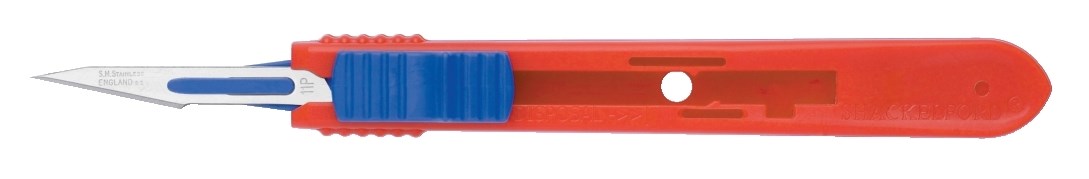 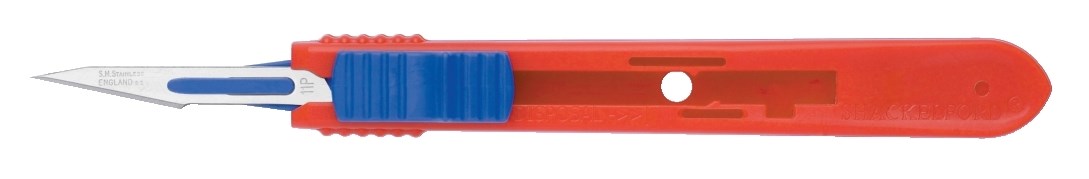        Odpowiedź. Zamawiający dopuszcza.Pakiet nr 17, pozycja 10. Czy Zamawiający dopuści jako równoważne bezpieczne skalpele z ostrzem 11P?Odpowiedź. Zamawiający dopuszcza.Pakiet nr 17, pozycja 11. Czy Zamawiający wydzieli w/w pozycje i utworzy z niej odrębne zadanie?       Odpowiedź. Zamawiający pozostaje przy zapisach SIWZ.Dot. Pakietu nr 9, poz. 21, 22, 24,  37. Czy Zamawiający wydzieli w/w pozycje do osobnego pakietu? Odpowiedź. Zamawiający pozostaje przy zapisach SIWZ.Dot. Pakietu nr 9, poz. 30-31. Czy Zamawiający wydzieli w/w pozycje do osobnego pakietu? Odpowiedź. Zamawiający pozostaje przy zapisach SIWZ.Dot. Pakietu nr 10, poz. 9. Czy Zamawiający dopuści szew z igłą okrągłą przyostrzoną o długości 57 mm, pozostałe parametry bez zmian? Odpowiedź. Zamawiający pozostaje przy zapisach SIWZ.Dot. Pakietu nr 10, poz. 12-14. Czy Zamawiający wydzieli w/w pozycje do osobnego pakietu? Odpowiedź. Zamawiający pozostaje przy zapisach SIWZ.Dot. Pakietu nr 11. Czy Zamawiający dopuści plecionkę o czasie wchłaniania 42 dni, syntetyczną, 100% kwas poliglikolowy, powlekaną polikaprolaktonem i stearynianem wapnia, o profilu podtrzymywania tkankowego po 7 dniach 65%, po 8-11 dniach 50%?Odpowiedź. Zamawiający dopuszcza.Dot. Pakietu nr 12. Czy Zamawiający dopuści szew pleciony, wchłanialny, syntetyczny, z mieszaniny kwasu glikolowego i mlekowego (glikolid i L-laktyd 90/10), powlekany 50% glikolidem i L-laktydem (30/70) i 50% stearynianem wapnia, o podtrzymywaniu tkankowym 75% po 14 dniach, 50% po 21 dniach, 25% po 28 dniach i czasie wchłaniania do 70 dni?       Odpowiedź. Zamawiający dopuszcza.Dot. Pakietu nr 12, poz. 6. Czy Zamawiający dopuści szew z igłą 40 mm, pozostałe parametry bez zmian lub z igłą okrągłą z tnącym końcem 45 mm ? Odpowiedź. Zamawiający dopuszcza.Dot. Pakietu nr 12, poz. 8. Czy Zamawiający dopuści szew z igłą 48 mm, pozostałe parametry bez zmian? Odpowiedź. Zamawiający dopuszcza.Dot. Pakietu nr 12, poz. 21-23. Czy Zamawiający wydzieli w/w pozycje do osobnego pakietu? Odpowiedź. Zamawiający pozostaje przy zapisach SIWZ.Czy Zamawiający dopuści w Pakiecie nr 15, poz. nr 1: 20 szt. taśm do leczenia wysiłkowego nietrzymania moczu, monofilamentowych, polipropylenowych, z plastikową osłonką, jednorodnych, niewchłanialnych, o długości , szerokości , porowatości max 1870 µm, grubości taśmy , grubości nici 0,08 mm, gramaturze 48 g/m2, wytrzymałości na rozciąganie 68-70 N/cm, brzegi zakończone bezpiecznymi pętelkami, wykonane w technologii quadriaxial (geometria romboidalna, obecność włókien skośnych, podwójna nić wzmacniająca)?       Odpowiedź. Zamawiający pozostaje przy zapisach SIWZ.Czy Zamawiający dopuści w Pakiecie nr 15, poz. nr 2: 20 szt. taśm do leczenia wysiłkowego nietrzymania moczu, monofilamentowych, polipropylenowych, z plastikową osłonką, jednorodnych, niewchłanialnych, o długości , szerokości , najszerszy wymiar w środkowej części 3,5 cm, porowatości max 1870 µm, grubości taśmy , gramaturze 48 g/m2, wytrzymałości na rozciąganie 68-70 N/cm, brzegi zakończone bezpiecznymi pętelkami, wykonane w technologii quadriaxial (geometria romboidalna, obecność włókien skośnych, podwójna nić wzmacniająca)?       Odpowiedź. Zamawiający pozostaje przy zapisach SIWZ.Czy Zamawiający dopuści w Pakiecie nr 18, poz. nr 1, 5: Siatkę polipropylenową, monofilamentową, niewchłanialną, o dwukierunkowej elastyczności, grubość siatki 0,32 mm, porowatość 1390 µm, gramatura 30 g/m², w rozmiarze:poz. nr 1- 8 x 15 cm (specyfikacja wymaga 7,5 x 15 cm),poz. nr 5- zgodnym z SIWZ?Odpowiedź. Zamawiający dopuszcza.Czy Zamawiający dopuści w Pakiecie nr 18, poz. nr 2, 3: Siatkę polipropylenową, monofilamentową, o grubości 0,53 mm, gramaturze 88 g/m², porowatości średniej 960 µm, o anatomicznym kształcie z rozcięciem na powrózek, w rozmiarze:poz. nr 2- 5 x 11 cm (specyfikacja wymaga 6 x 14cm),poz. nr 3- 4,5 x 10 cm (specyfikacja wymaga 6 x 12,5 cm)?            Odpowiedź. Zamawiający pozostaje przy zapisach SIWZ.Czy Zamawiający dopuści w Pakiecie nr 18, poz. nr 4: Siatkę polipropylenową, monofilamentową, o grubości 0,53 mm, gramaturze 88 g/m², porowatości średniej 960 µm, o anatomicznym kształcie bez otworu na powrózek, w rozmiarze 5 x 11 cm (specyfikacja wymaga 6 x 14cm)?       Odpowiedź. Zamawiający dopuszcza.Czy Zamawiający dopuści w Pakiecie nr 18, poz. nr 6, 7,8: Siatkę polipropylenową, monofilamentową, niewchłanialną, o dwukierunkowej elastyczności, grubość siatki 0,40 mm, porowatość średnia 1800 µm, porowatość max 2270 µm, gramatura 48,8 g/m², w rozmiarze:Poz. nr 6- 8 x 15 cm (specyfikacja wymaga 7,5 x 15 cm),Poz. nr 7- 30 x 30 cm (specyfikacja wymaga 20 x 30 cm),Poz. nr 8- zgodnym z SIWZ?            Odpowiedź. Zamawiający dopuszcza.Pakiet nr 2 POZ. 1 Czy Zamawiający wyrazi zgodę na zaoferowanie  - Hemostatyk powierzchniowy wykonany z 100 % Utlenionej  celulozy (naturalnego pochodzenia roślinnego). Postać opatrunku sieciowego. Czas hemostazy max 1-2 min. Czas wchłaniania max. 14 dni pH  2,7 – 3,5. Potwierdzone działanie bakteriobójcze na MSRA, MRSE, VRE,        PRSP. badaniami w warunkach In vitro wobec drobnoustrojów zgodnie z USP 31, artykuł    51. pozostałe parametry zgodnie z SIWZ.       Odpowiedź. Zamawiający dopuszcza.Pakiet nr 2 POZ. 2 Czy Zamawiający wyrazi zgodę na zaoferowanie -  Hemostatyk powierzchniowy wykonany z 100 % Utlenionej  celulozy (naturalnego pochodzenia roślinnego). Postać opatrunku sieciowego. Czas hemostazy max 1-2 min. Czas wchłaniania max. 14 dni pH  2,7 – 3,5. Potwierdzone działanie bakteriobójcze na MSRA, MRSE, VRE, PRSP. badaniami w warunkach In vitro wobec drobnoustrojów zgodnie z USP 31, artykuł 51. Rozmiar 1,5x5 cm.       Odpowiedź. Zamawiający dopuszcza.Pakiet nr 2 POZ. 3 oraz POZ 4 Czy Zamawiający wyrazi zgodę na zaoferowanie  - Hemostatyk powierzchniowy wykonany z 100 % żelatyny wieprzowej o czasie wchłaniania 3-4 tygodnie  przy zachowaniu pozostałych parametrów zgodnie z SIWZ.       Odpowiedź. Zamawiający dopuszcza.Pakiet nr 2 POZ. 5 Czy Zamawiający wyrazi zgodę na zaoferowanie -  Hemostatyk powierzchniowy wykonany z 100 % Utlenionej  celulozy (naturalnego pochodzenia roślinnego). Postać opatrunku sieciowego. Czas hemostazy max 1-2 min. Czas wchłaniania max. 14 dni pH  2,7 – 3,5. Potwierdzone działanie bakteriobójcze na MSRA, MRSE, VRE, PRSP. badaniami w warunkach In vitro wobec drobnoustrojów zgodnie z USP 31, artykuł 51. Rozmiar 5x12,5 cm.       Odpowiedź. Zamawiający dopuszcza.Czy zamawiający mając na uwadze środki publiczne, którymi operuje, wyrazi zgodę na zaproponowanie i wydzielenie pozycji 4.2 z pakietu 5 i dopuszczenie cewnika dwuświatłowego, poliuretanowego, wykonanego z biokompatybilnego materiału zapobiegającego zwężaniu naczyń, odpornego na zginanie, bez bocznych otworów z przyjaznymi dla pacjenta zakrzywionymi przedłużaczami, cewnik o przekroju 14FR i długości 17cm sterylizowany tlenkiem etylenu, nieprzepuszczalny dla promieni rentgenowskich, zestaw apirogenny kompletny do implantacji w skład którego wchodzi: igła z końcówką echogeniczną, rozmiar 18 G x 7 cm, długi prowadnik z rdzeniem z nitinolu i końcówką typu J, wymiary 0,035 cala x 70 cm, strzykawka 10 ml z tłokiem, miniskalpel, rozszerzacz, rozmiar 12 FR x 14 cm, rozszerzacz hydrofilowy, rozmiar 16 FR x 15 cm, łącznik prowadzący typu Y, nasadki iniekcyjne, umocowanie cewnika warstwą przylepną, opatrunki, skrzydełko mocujące cewnik (na szwy)?       Pozwoli to Zamawiającemu na uzyskanie konkurencyjnej oferty cenowej, jak również wpłynie na ekonomiczne gospodarowanie środkami publicznymi?       Odpowiedź. Zamawiający pozostaje przy zapisach SIWZ.